    Prénom : ______________________________                                                                             date :________________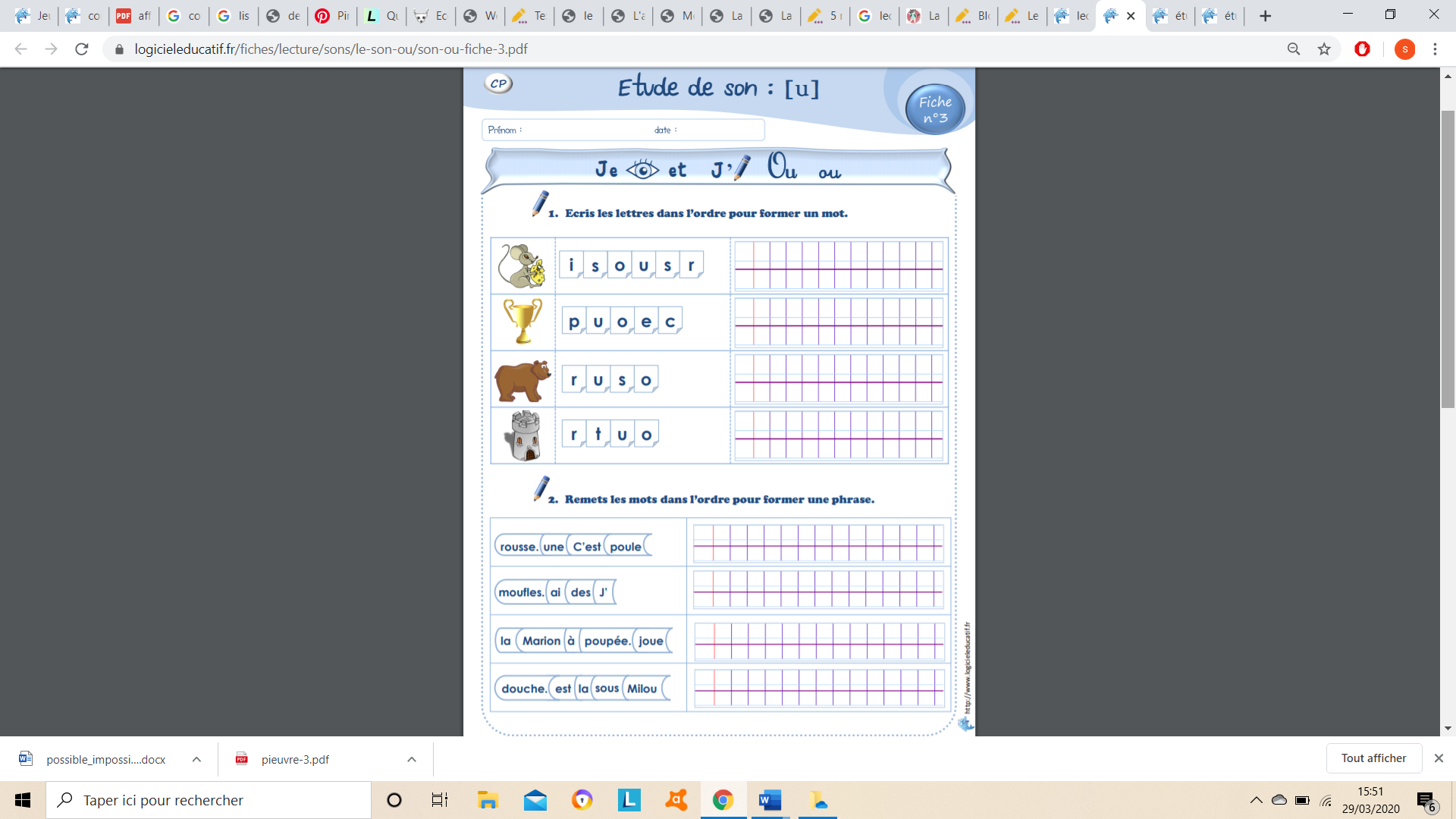    Prénom : ______________________________                                                                             date :________________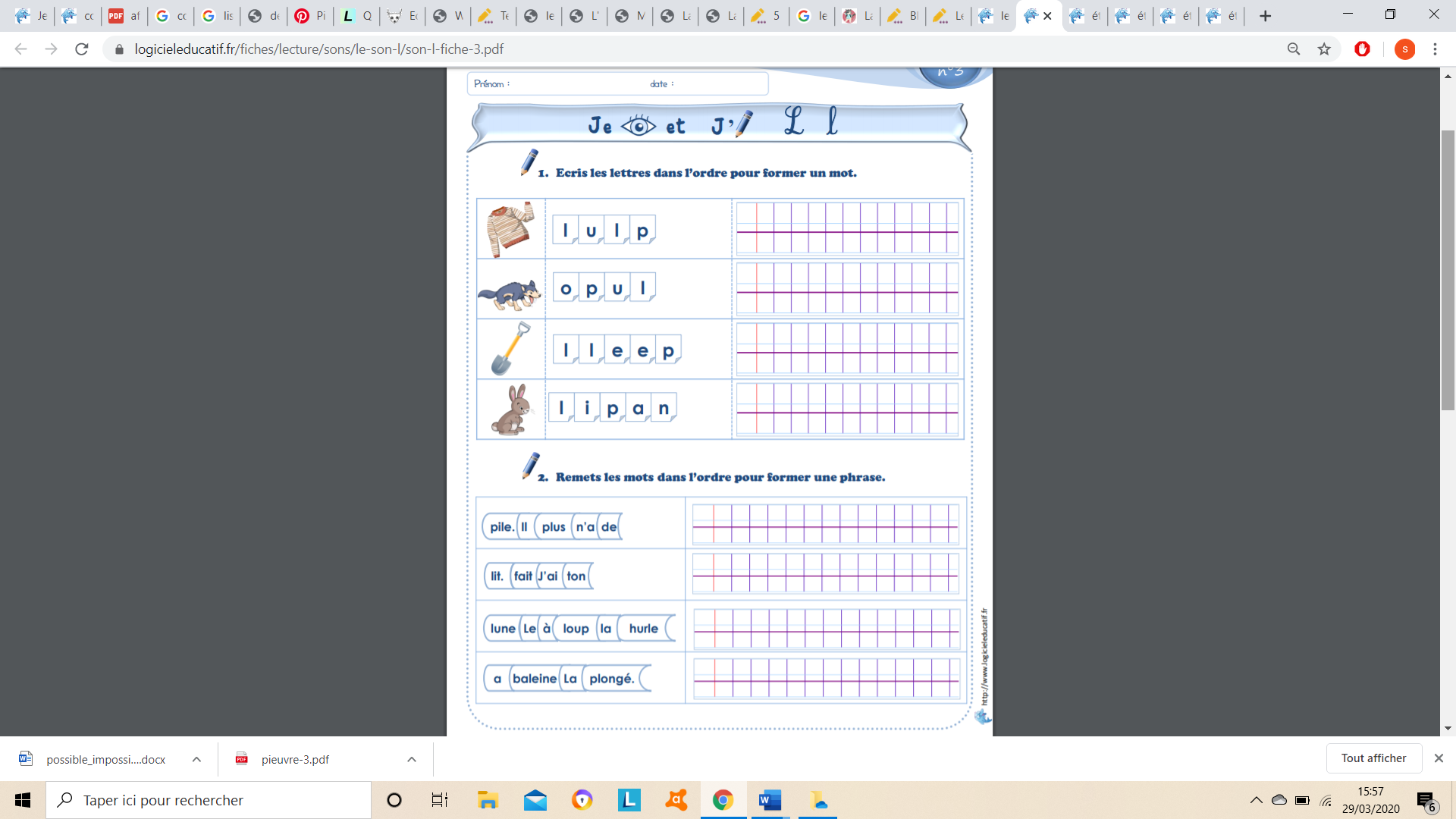 Prénom : ______________________________                                                                             date :________________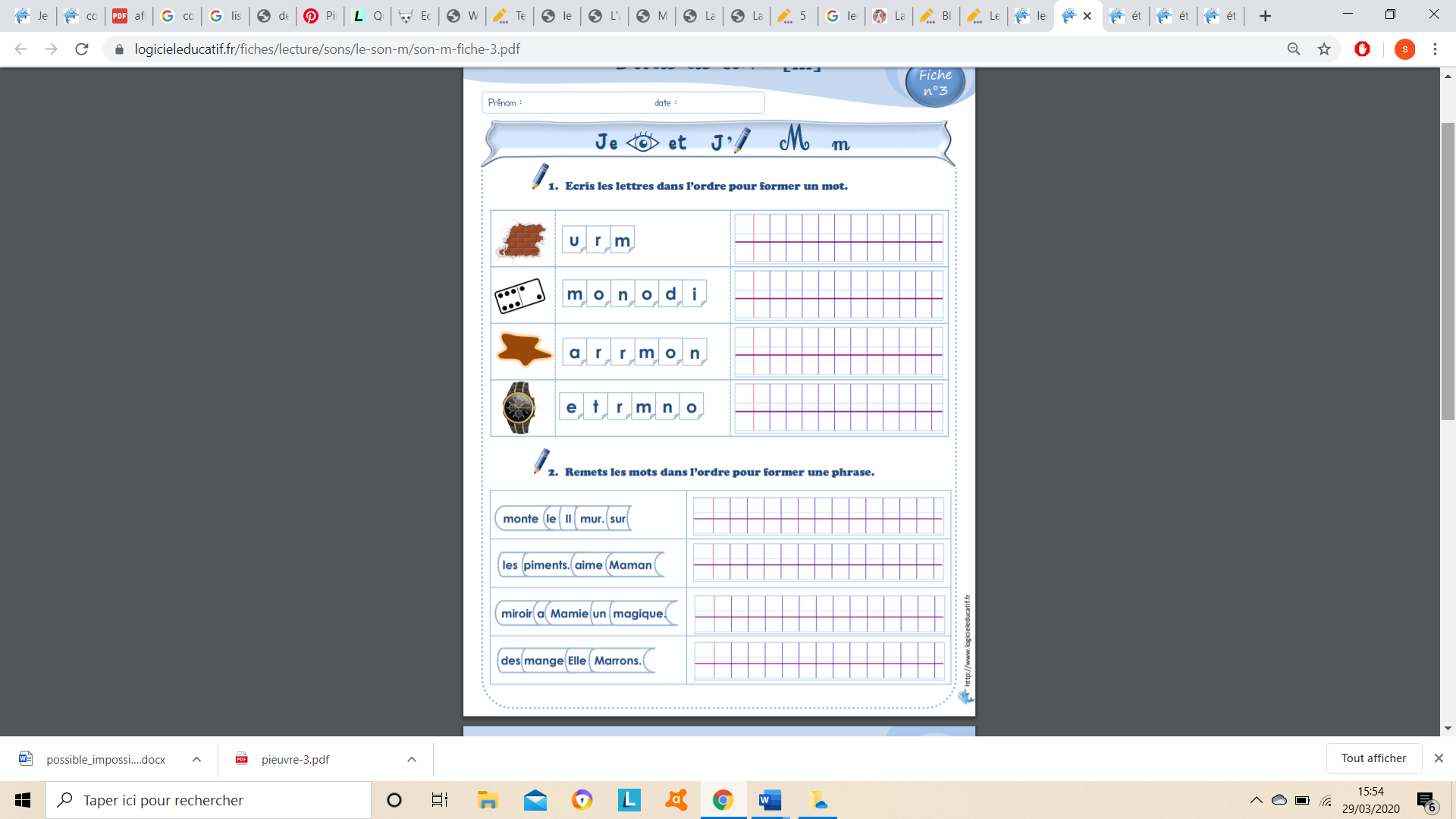     Prénom : ______________________________                                                                             date :________________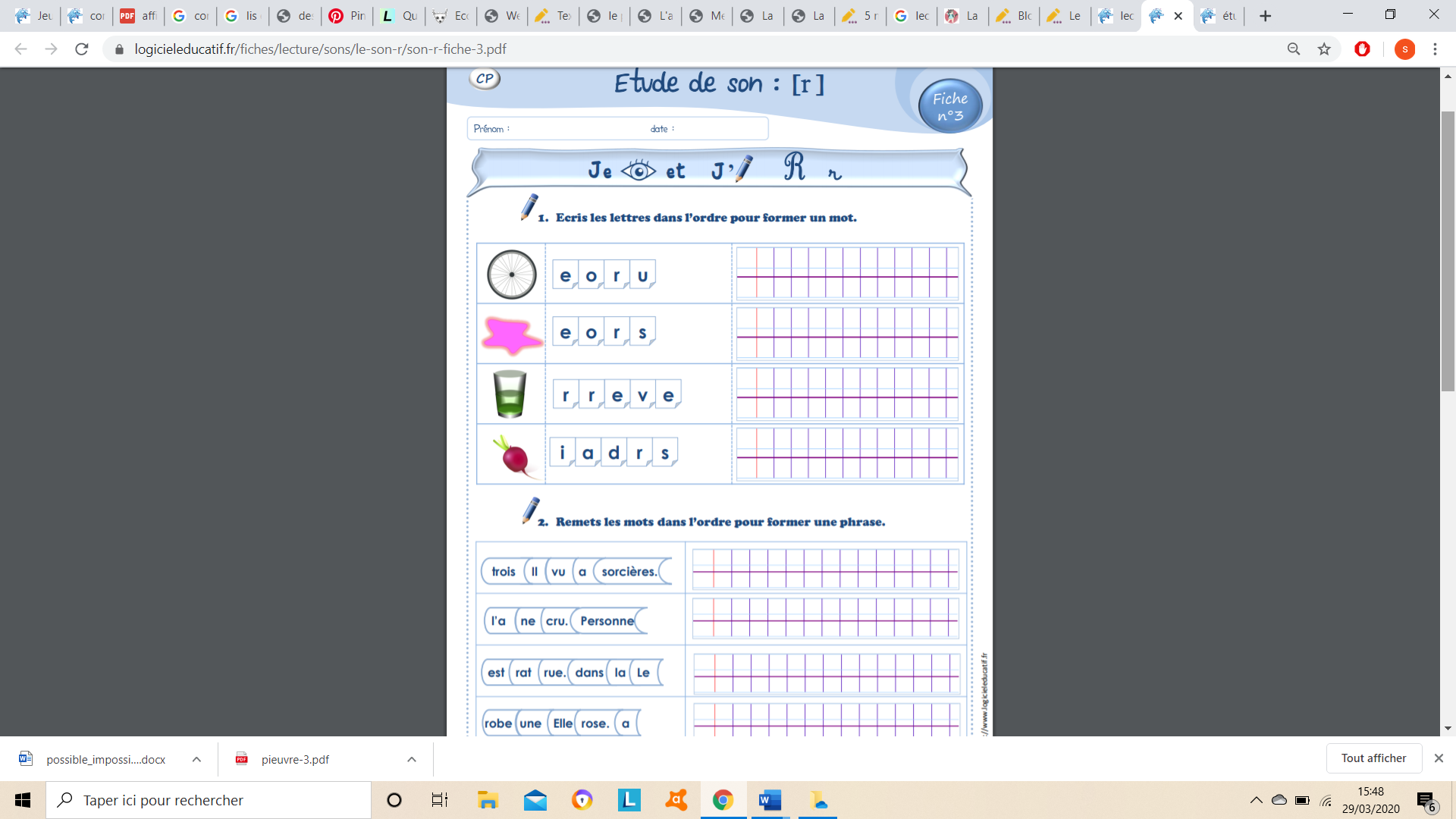 